Instituto “Nuestra Señora del Huerto” N.º 8070 – Orán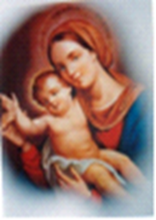 Lema: “ Caminemos juntos compartiendo nuestro fuegoÁrea: Educación Física– Profesora: Lorena Quispe3er año¨”A” – “B” del C.O.TRABAJO PRÁCTICO N°1CAPACIDADES FÍSICASApellido……………….. Nombre…………….. curso…….. sección……..RESPONDER:Descargar el material brindado y leer, entendiendo y reflexionando en el tema. Para vos, ¿qué son las Capacidades Físicas Básicas?¿De acuerdo a lo leído que podes decir de la Velocidad en la Educación Física?Podes diferenciar las capacidades físicas condicionales de las coordinativas.